POHJOIS-KARJALAN RAUHANTURVAAJAT RY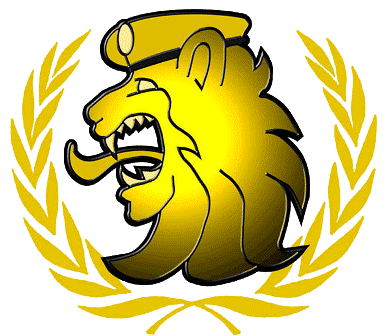 Lähekorventie 116 A82200 HAMMASLAHTIwww.p-krauhanturvaajat.fi_______________________________________________________________________________________HYVÄT KRIISINHALLINTAVETERAANIT!Juhlavuosi on takana ja on aika suunnata katseet eteenpäin. Tulevaisuuden suurena haasteena meillä tulee olemaan yhdistyksen jäsenistön kasvattaminen ja myös nuorten houkutteleminen toimintaan mukaan. Haaste on monisäikeinen mutta toivottavasti saamme hiljaisten vuosien jälkeen toimintaamme kasvua ja kehitystä.Membook kirjautumisineen ja jäsenmaksujen maksamisineen on tuottanut ajoittain vaikeuksia. Tämä on huomattu myös yhdistyksessä. Pyydän korostamaan sitä, että kyseisen sivuston toiminnasta ei vastaa yhdistys. Olemme sen suhteen kaikki samassa veneessä muiden jäsenien kanssa. Jos Sinulla on ongelmia kyseisen ohjelman kanssa, ole yhteydessä Eero Turuseen. Lisäksi opastusta saa siihen sopivissa ajankohdissa.Membookissa voit itse muuttaa ja lisätä omia tietojasi. Olisi suositeltavaa, että syntymäaika olisi merkittynä tietoihin. Vain sen avulla voimme varmuudella muistaa jäseniä merkkipäivinä. Lehteen tuleva maininta jäsenen merkkipäivästä tulee liiton kautta. He saavat tiedot merkkipäivän viettäjistä suoraan yhdistys rekisteristä (Membook). Erikseen voimme pyynnöstä lisätä tai tarkistaa merkkipäivän viettäjät.Kriisinhallintaveteraanikortilla saa alennusta Joensuun ja Kiteen Fixus myymälästä sekä Joensuun liikkeen harrasteosa- myymälästä kymmenen (10%) käteisalennuksen kaikille normaalihintaisille tuotteille. Tätä alennusta ei voi yhdistää tai lisätä muihin alennuksiin. Alennus annetaan korttia esittäessä.Kriisinhallintaveteraani tuotteita on nyt saatavilla seuraavasti:RINTAMERKKI ja KAULAKORU- Hankkimiseen ja käyttöön on oikeutettu jokainen krihaveteraanikortin haltija- Saatavana myös samanlaisena kaulakoruna (myydään ilman ketjua)- Käyttö: siistissä asussa (puvun takki, jakku), kunniamerkkien kanssa toistaiseksi vain järjestön omissa tilaisuuksissa- Materiaali: HOPEAA 925/1000, koko: rintamerkki Ø 16 mm, kaulakoru Ø 18 mm- Hinta/kpl: 30 euroa (jäsenille), 35 euroa (ei-jäsenille)BARETTIMERKKI- Käyttö: rt-/kriha-baretissa virallisen kokardin (esim. YK:n, valmiusjoukkojen) sijasta, kun barettia käytetään siviiliasun kanssa- Materiaali: hopeapatinoitua pronssia, koko: Ø 44 mm- Hinta/kpl: 35 euroa (jäsenille), 40 euroa (ei-jäsenille)HAUTAKIVIMERKKI- Käyttö: rauhanturvaaja- / kriisinhallintaveteraanin hautakiveen- Materiaali: patinoitua pronssia, musta taustalevy; erottuu hyvin myös kirjavasta hautakivestä, koko: Ø 50 mm- Hinta/kpl: 50 euroaSTANDAARIN KÄRKI- Käyttö: kriha-veteraanille luovutettavassa yhdistysstandaarissa; muille standaari tavallisella nupilla- Materiaali: hopeapatinoitua pronssia, koko: Ø 15 mm, korkeus 43 mm- Hinta/kpl: 25 euroaTilaukset Akille joko sähköpostitse tai puhelimitse. Tuotteita ei tilata yhdistykselle varastoon, vaan tilauksien mukaan. Ensimmäinen erä tilataan, kun tilauksia on tullut riittävä määrä.TAPAHTUMIA:28.2.2019 on SAR:n tiloissa pistooliammunnat yhdessä Pyhäselän Reserviläisten kanssa klo. 17:00 - 19:00. Koko rata on varattu. Ilmoittautumiset Pekka Kortelaiselle, puh. 050 343 4919.LAURI TÖRNI 100 vuotta. Suomalainen Waffen SS vapaaehtoispataljoona 1941 - 1943. Näyttely 1.6. - 31.8.2019 perinnekeskus Wanha Veteraani, Hamina.Terveisin puheenjohtaja Aki HeikkiläHallitus 2019:Puheenjohtaja Aki HeikkiläEero Turunen			Seppo TahvanainenVeli-Matti Poutanen		Jari LaukkanenSeppo Räsänen		Pekka KortelainenYhteystietoja:Puheenjohtaja: Aki Heikkilä 050 376 8151 aki.petteri.heikkila@gmail.comSihteeri: Eero Turunen 050 589 1409 eero.turunen48@gmail.comJäsenvastaava: Veli-Matti Poutanen 050 494 7339 velpo@telemail.fiAmpumavastaava: Pekka Kortelainen 050 343 4919 pekka.kortelainen@hotmail.com